STS Aorta Surgery Worksheet V2.9 Identify procedural location using graph letters A-N →For Aneurysms Aneurysm Location: __________________(area of largest circumference of aneurysm – most proximal zone if largest circumference spans two or more zones)For Dissections↓(Select all that apply and fill in location)  Primary Tear Location: _______________Secondary Tear Location:______________ Retrograde Extension Location:____________ Distal Extension Location: _____________ Rupture Location:_____________Rupture Contained: Yes    NoFor Open Descending Thoracic Aorta or Thoracoabdominal Procedures↓Proximal Location: __________________   □ Reverse HemiDistal Location:_____________________Identify procedural location using graph letters A-N →For Aneurysms Aneurysm Location: __________________(area of largest circumference of aneurysm – most proximal zone if largest circumference spans two or more zones)For Dissections↓(Select all that apply and fill in location)  Primary Tear Location: _______________Secondary Tear Location:______________ Retrograde Extension Location:____________ Distal Extension Location: _____________ Rupture Location:_____________Rupture Contained: Yes    NoFor Open Descending Thoracic Aorta or Thoracoabdominal Procedures↓Proximal Location: __________________   □ Reverse HemiDistal Location:_____________________Identify procedural location using graph letters A-N →For Aneurysms Aneurysm Location: __________________(area of largest circumference of aneurysm – most proximal zone if largest circumference spans two or more zones)For Dissections↓(Select all that apply and fill in location)  Primary Tear Location: _______________Secondary Tear Location:______________ Retrograde Extension Location:____________ Distal Extension Location: _____________ Rupture Location:_____________Rupture Contained: Yes    NoFor Open Descending Thoracic Aorta or Thoracoabdominal Procedures↓Proximal Location: __________________   □ Reverse HemiDistal Location:_____________________A. Below sinotubular junction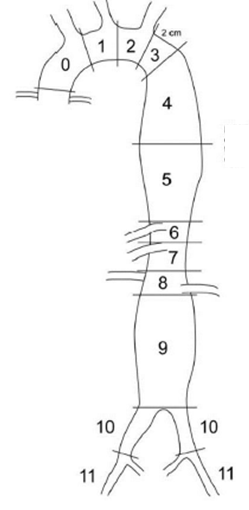 B. Sinotubular junction to mid ascending C. Mid ascending to distal ascending D. Zone 1 (between innominate and left carotid)E. Zone 2 (between left carotid and left subclavian)F. Zone 3 (first 2 cm. distal to left subclavian)G. Zone 4 (end of zone 3 to mid descending aorta ~ T6)H. Zone 5 (mid descending aorta to celiac)I. Zone 6 (celiac to superior mesenteric)J. Zone 7 (superior mesenteric to renals)K. Zone 8 (renal to infra-renal abdominal aorta)L. Zone 9 (infrarenal abdominal aorta)M. Zone 10 (common iliac)N. Zone 11 (external iliacs)Identify procedural location using graph letters A-N →For Aneurysms Aneurysm Location: __________________(area of largest circumference of aneurysm – most proximal zone if largest circumference spans two or more zones)For Dissections↓(Select all that apply and fill in location)  Primary Tear Location: _______________Secondary Tear Location:______________ Retrograde Extension Location:____________ Distal Extension Location: _____________ Rupture Location:_____________Rupture Contained: Yes    NoFor Open Descending Thoracic Aorta or Thoracoabdominal Procedures↓Proximal Location: __________________   □ Reverse HemiDistal Location:_____________________Identify procedural location using graph letters A-N →For Aneurysms Aneurysm Location: __________________(area of largest circumference of aneurysm – most proximal zone if largest circumference spans two or more zones)For Dissections↓(Select all that apply and fill in location)  Primary Tear Location: _______________Secondary Tear Location:______________ Retrograde Extension Location:____________ Distal Extension Location: _____________ Rupture Location:_____________Rupture Contained: Yes    NoFor Open Descending Thoracic Aorta or Thoracoabdominal Procedures↓Proximal Location: __________________   □ Reverse HemiDistal Location:_____________________Identify procedural location using graph letters A-N →For Aneurysms Aneurysm Location: __________________(area of largest circumference of aneurysm – most proximal zone if largest circumference spans two or more zones)For Dissections↓(Select all that apply and fill in location)  Primary Tear Location: _______________Secondary Tear Location:______________ Retrograde Extension Location:____________ Distal Extension Location: _____________ Rupture Location:_____________Rupture Contained: Yes    NoFor Open Descending Thoracic Aorta or Thoracoabdominal Procedures↓Proximal Location: __________________   □ Reverse HemiDistal Location:_____________________For Endovascular Procedures ↓ Proximal Location:  __________________Distal Location: _____________________Intra OP↓ Unintentional Rupture of dissection septumLocation: __________________________↓ PLEASE COMPLETE THE FOLLOWING SECTIONS↓↓ PLEASE COMPLETE THE FOLLOWING SECTIONS↓↓ PLEASE COMPLETE THE FOLLOWING SECTIONS↓↓ PLEASE COMPLETE THE FOLLOWING SECTIONS↓PresentationEndoleak↓	 Type I (leak at graft attachment site)  → Location:     Ia-proximal       Ib – distal      Ic – iliac occluded Type II (aneurysm sac filling via branch vessel) → Number of vessel:  IIa – single vessel      IIb – two vessels or more Type III (leak defect in graft) → Graft defect type:  IIIa – junctional separation of modular components    IIIb – endograft fractures/holes Type IV (leak through graft fabric) Type V (endotension – expansion aneurysm sac without leak) 	 Type I (leak at graft attachment site)  → Location:     Ia-proximal       Ib – distal      Ic – iliac occluded Type II (aneurysm sac filling via branch vessel) → Number of vessel:  IIa – single vessel      IIb – two vessels or more Type III (leak defect in graft) → Graft defect type:  IIIa – junctional separation of modular components    IIIb – endograft fractures/holes Type IV (leak through graft fabric) Type V (endotension – expansion aneurysm sac without leak) PresentationAneurysm↓Etiology:    Atherosclerosis     Infection     Inflammatory                 Connective Tissue Disorder     Penetrating Ulcer                     Pseudoaneurysm   Mycotic      Traumatic transection    Intercostal visceral patch         Anastomotic site     Type:          Fusiform           Saccular                      Rupture:    Yes       No    Etiology:    Atherosclerosis     Infection     Inflammatory                 Connective Tissue Disorder     Penetrating Ulcer                     Pseudoaneurysm   Mycotic      Traumatic transection    Intercostal visceral patch         Anastomotic site     Type:          Fusiform           Saccular                      Rupture:    Yes       No    PresentationDissection↓Timing:       Hyper-acute (<48hrs)     Acute (48hrs-2wks)   Sub-acute (>2wks-90days)     Chronic (>90days)     Acute on Chronic    Malperfusion:     Yes (If Yes ↓)      No      If Yes →   Subclavian→  Right  Left      Common Carotid→ Right   Left     Renal→ Right  Left                              Coronary         Celiac             Superior Mesenteric         Iliofemoral          Spinal     Timing:       Hyper-acute (<48hrs)     Acute (48hrs-2wks)   Sub-acute (>2wks-90days)     Chronic (>90days)     Acute on Chronic    Malperfusion:     Yes (If Yes ↓)      No      If Yes →   Subclavian→  Right  Left      Common Carotid→ Right   Left     Renal→ Right  Left                              Coronary         Celiac             Superior Mesenteric         Iliofemoral          Spinal     PresentationInfection (if yes→)    Graft infection      Valvular endocarditis      Nonvalvular endocarditis      Native aorta      Multiple infection typesInfection (if yes→)    Graft infection      Valvular endocarditis      Nonvalvular endocarditis      Native aorta      Multiple infection typesInfection (if yes→)    Graft infection      Valvular endocarditis      Nonvalvular endocarditis      Native aorta      Multiple infection typesPresentationTrauma (if yes→)    Root     Ascending    Arch     Descending     Thoracoabdominal     AbdominalTrauma (if yes→)    Root     Ascending    Arch     Descending     Thoracoabdominal     AbdominalTrauma (if yes→)    Root     Ascending    Arch     Descending     Thoracoabdominal     AbdominalRoot:      Aorto-annular ectasia                      Asymmetric Root Dilation (if yes→)         Right    Left   Non-coronary                Sinus of Valsalva aneurysm (if yes→)       Right    Left   Non-coronaryRoot:      Aorto-annular ectasia                      Asymmetric Root Dilation (if yes→)         Right    Left   Non-coronary                Sinus of Valsalva aneurysm (if yes→)       Right    Left   Non-coronaryRoot:      Aorto-annular ectasia                      Asymmetric Root Dilation (if yes→)         Right    Left   Non-coronary                Sinus of Valsalva aneurysm (if yes→)       Right    Left   Non-coronaryRoot:      Aorto-annular ectasia                      Asymmetric Root Dilation (if yes→)         Right    Left   Non-coronary                Sinus of Valsalva aneurysm (if yes→)       Right    Left   Non-coronaryArch Type:     Right     Left                                                                  Aberrant subclavian:→  Right      Left  /   Kommerell  /   Bovine  /  Variant vertebral origin  /   Patent IMA bypass graft                                                      Arch Type:     Right     Left                                                                  Aberrant subclavian:→  Right      Left  /   Kommerell  /   Bovine  /  Variant vertebral origin  /   Patent IMA bypass graft                                                      Arch Type:     Right     Left                                                                  Aberrant subclavian:→  Right      Left  /   Kommerell  /   Bovine  /  Variant vertebral origin  /   Patent IMA bypass graft                                                      Arch Type:     Right     Left                                                                  Aberrant subclavian:→  Right      Left  /   Kommerell  /   Bovine  /  Variant vertebral origin  /   Patent IMA bypass graft                                                      Ascending:     Asymmetric Dilatation                                      Proximal coronary artery bypass graftsAscending:     Asymmetric Dilatation                                      Proximal coronary artery bypass graftsAscending:     Asymmetric Dilatation                                      Proximal coronary artery bypass graftsAscending:     Asymmetric Dilatation                                      Proximal coronary artery bypass graftsSTS Aorta Surgery Worksheet V2.9 Intervention:    Planned stage hybrid    Open Arch Procedure (If Yes↓)             Distal Technique    Open      Clamped                            Site  →    Ascending Aorta    Hemiarch      Zone 1     Zone 2      Zone 3      Zone 4     (Refer to graph on 1st page)                            Extension  →   Elephant Trunk      Frozen Elephant Trunk     No        Arch Branch Reimplantation (If Yes→)    Subclavian →  Right       Left          Common Carotid →   Right      Left                                                                                                         Innominate                     Left Vertebral                   OtherOpen Descending Thoracic Aorta or Thoracoabdominal Procedure:      Intercostal reimplantation      Visceral vessel intervention (If Yes→)         Celiac →                         Reimplantation        Branch Graft                                                                                Superior mesenteric →    Reimplantation        Branch Graft                                                                                Right renal →                  Reimplantation        Branch Graft                                                                                Left renal →                    Reimplantation        Branch GraftEndovascular Procedure:     Access (If Yes→)    Femoral      Iliac     Abdominal Aorta     Lt. Subclavian     Rt. Subclavian      Ascending Aorta      LV Apex      Percutaneous Access     TAVR (for combination procedures)      Ascending TEAVR (If Yes→)  Dedicated IDE     Off-label stent      NoArch Vessel Management:    Innominate →   Native Flow         Endovascular Branch Graft         Endovascular Parallel Graft         Fenestrated            Extra-anatomic Bypass (If Yes→)     Aorta-Innominate Aorta-Rt Carotid     Aorta Rt Subclavian     Rt Carotid-Rt Subclavian     Other     Left Carotid →          Native Flow         Endovascular Branch Graft         Endovascular Parallel Graft         Fenestrated                                       Extra-anatomic Bypass (If Yes→)     Aorta-Lt Carotid     Innominate-Lt Carotid     Rt Carotid-Lt Carotid     Other    Left Subclavian →     Native Flow         Endovascular Branch Graft         Endovascular Parallel Graft         Fenestrated                                      Extra-anatomic Bypass (If Yes→)     Aorta-Lt Subclavian      Lt Carotid-Lt Subclavian        Other    Other Arch Vessel(s) Extra-anatomic bypass (If Yes→)       Innominate-Carotid     Innominate-Subclavian      Subclavian-Subclavian      OtherVisceral Vessel Management:   Celiac →  Native Flow    Endovascular Branch Graft    Endovascular Parallel Graft   Fenestrated                     Extra-anatomic Bypass →    Aorta-celiac      Iliac-celiac       Other   Superior mesenteric →  Native Flow    Endovascular Branch Graft    Endovascular Parallel Graft    Fenestrated                                          Extra-anatomic Bypass  →   Aorta-superior mesenteric   Iliac-superior mesenteric    Other    Right renal →     Native Flow    Endovascular Branch Graft    Endovascular Parallel Graft    Fenestrated                                Extra-anatomic Bypass  →  Aorta-right renal      Iliac-right renal     Other    Left renal →        Native Flow    Endovascular Branch Graft    Endovascular Parallel Graft    Fenestrated                                 Extra-anatomic Bypass  → Aorta-left renal     Iliac-left renal    Other    Right Iliac →      Native Flow     Bifurcated Graft    Extra-anatomic Bypass →  Fem-Fem    Other    Left Iliac →          Native Flow     Bifurcated Graft      Extra-anatomic Bypass →     Fem-Fem   Other    Internal Iliac  Preserved →    Rt Iliac only   Lt Iliac only   Both    No     Other Visceral Vessel(s) →   Extra-anatomic Bypass →  Aorta-Other    Iliac-Other    OtherIntra-Op (Check all that apply):    Dissection proximal entry tear covered	    Endoleak at end of procedure → Type     Ia     Ib      II      III      IV      V    Conversion to open  →   Deployment failure       Endoleak         Rupture       Occlusion/loss of branch    Intra-Op Dissection Extension →       None         Antegrade        Retrograde              Both    Spinal drain placement →     Pre-Aortic procedure            Post-Aortic procedure          IntraOp Motor Evoked Potential →  Documented MEP abnormality →     Yes      No        IntraOp Somatosensory Evoked Potential →  Documented SEP abnormality  →  Yes     No         IntraOp EEG  →  Documented EEG abnormality →      Yes      No       Unknown    IVUS Performed Intra-Op    IntraOp Transcutaneous Doppler Performed Intra-Op    IntraOp Angiogram    →     Volume of Contrast _________ml          Fluoro time___________min